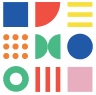 TEHNIŠKI ŠOLSKI CENTER Nova GoricaSrednja elektro in računalniška šolaCankarjeva 10, 5000 Nova Gorica,http://www.tsc.si, tsc@tsc.siTEHNIŠKI ŠOLSKI CENTER Nova GoricaSrednja elektro in računalniška šolaCankarjeva 10, 5000 Nova Gorica,http://www.tsc.si, tsc@tsc.siTEHNIŠKI ŠOLSKI CENTER Nova GoricaSrednja elektro in računalniška šolaCankarjeva 10, 5000 Nova Gorica,http://www.tsc.si, tsc@tsc.siTEHNIŠKI ŠOLSKI CENTER Nova GoricaSrednja elektro in računalniška šolaCankarjeva 10, 5000 Nova Gorica,http://www.tsc.si, tsc@tsc.siDELOVNO POROČILODELOVNO POROČILODELOVNO POROČILODELOVNO POROČILODELOVNO POROČILOTEHNIŠKI ŠOLSKI CENTER Nova GoricaSrednja elektro in računalniška šolaCankarjeva 10, 5000 Nova Gorica,http://www.tsc.si, tsc@tsc.siTEHNIŠKI ŠOLSKI CENTER Nova GoricaSrednja elektro in računalniška šolaCankarjeva 10, 5000 Nova Gorica,http://www.tsc.si, tsc@tsc.siTEHNIŠKI ŠOLSKI CENTER Nova GoricaSrednja elektro in računalniška šolaCankarjeva 10, 5000 Nova Gorica,http://www.tsc.si, tsc@tsc.siTEHNIŠKI ŠOLSKI CENTER Nova GoricaSrednja elektro in računalniška šolaCankarjeva 10, 5000 Nova Gorica,http://www.tsc.si, tsc@tsc.siZa PRAKTIČNI POUKZa PRAKTIČNI POUKZa PRAKTIČNI POUKTEHNIŠKI ŠOLSKI CENTER Nova GoricaSrednja elektro in računalniška šolaCankarjeva 10, 5000 Nova Gorica,http://www.tsc.si, tsc@tsc.siTEHNIŠKI ŠOLSKI CENTER Nova GoricaSrednja elektro in računalniška šolaCankarjeva 10, 5000 Nova Gorica,http://www.tsc.si, tsc@tsc.siTEHNIŠKI ŠOLSKI CENTER Nova GoricaSrednja elektro in računalniška šolaCankarjeva 10, 5000 Nova Gorica,http://www.tsc.si, tsc@tsc.siTEHNIŠKI ŠOLSKI CENTER Nova GoricaSrednja elektro in računalniška šolaCankarjeva 10, 5000 Nova Gorica,http://www.tsc.si, tsc@tsc.siIme in priimek dijaka:Ime in priimek dijaka:Ime in priimek dijaka:Ime in priimek dijaka:Ime in priimek učitelja / mentorja:Ime in priimek učitelja / mentorja:Ime in priimek učitelja / mentorja:Alen SulejmanovicAlen SulejmanovicAlen SulejmanovicAlen SulejmanovicTadej UrdihTadej UrdihTadej UrdihVzgojno – izobraževalni program:Vzgojno – izobraževalni program:Vzgojno – izobraževalni program:Vzgojno – izobraževalni program:Srednje strokovno izobraževanjeSrednje strokovno izobraževanjeSrednje strokovno izobraževanjeSrednje strokovno izobraževanjeSmer oziroma poklic:Smer oziroma poklic:Smer oziroma poklic:Smer oziroma poklic:Tehnik računalništva PTITehnik računalništva PTITehnik računalništva PTITehnik računalništva PTIRazred / skupina:Razred / skupina:4.Nr4.NrŠtevilka delovne naloge:Šolsko leto:Šolsko leto:2019/202019/20Delovna naloga opravljena dne:Naslov naloge:Naslov naloge:Naslov naloge:Naslov naloge:Naslov naloge:Naslov naloge:Naslov naloge:Naslov naloge:Namestitev in test XAMPP za WindowsNamestitev in test XAMPP za WindowsNamestitev in test XAMPP za WindowsNamestitev in test XAMPP za WindowsNamestitev in test XAMPP za WindowsNamestitev in test XAMPP za WindowsNamestitev in test XAMPP za WindowsNamestitev in test XAMPP za WindowsNavodilo za delo:1.Prenesi in namesti XAMPP iz spodnje spletne strani. https://www.apachefriends.org/download.html 2.Lokacija namestitve naj bo na ločeni particiji v mapi WWW.3.Zaženi XAMPP Control center in komentiraj okno, ki se odpre (service, modul, PID, PORTS, ACTIONS). 4. Odpri nastavitveno datoteko httpd.conf in spremeni vrata za spletni strežnik iz 80 na 8080. 5. Testiraj delovanje v brskalniku. 6. Ustvari osnovno HTML datoteko z imenom index.html in vsebino "Vsak dan je lep dan!"  ter jo kopiraj v privzeto mapo nastavljeno za Apache. 7. Spremeni privzeto datoteko na prva.html in testiraj delovanje.Navodilo za delo:1.Prenesi in namesti XAMPP iz spodnje spletne strani. https://www.apachefriends.org/download.html 2.Lokacija namestitve naj bo na ločeni particiji v mapi WWW.3.Zaženi XAMPP Control center in komentiraj okno, ki se odpre (service, modul, PID, PORTS, ACTIONS). 4. Odpri nastavitveno datoteko httpd.conf in spremeni vrata za spletni strežnik iz 80 na 8080. 5. Testiraj delovanje v brskalniku. 6. Ustvari osnovno HTML datoteko z imenom index.html in vsebino "Vsak dan je lep dan!"  ter jo kopiraj v privzeto mapo nastavljeno za Apache. 7. Spremeni privzeto datoteko na prva.html in testiraj delovanje.Navodilo za delo:1.Prenesi in namesti XAMPP iz spodnje spletne strani. https://www.apachefriends.org/download.html 2.Lokacija namestitve naj bo na ločeni particiji v mapi WWW.3.Zaženi XAMPP Control center in komentiraj okno, ki se odpre (service, modul, PID, PORTS, ACTIONS). 4. Odpri nastavitveno datoteko httpd.conf in spremeni vrata za spletni strežnik iz 80 na 8080. 5. Testiraj delovanje v brskalniku. 6. Ustvari osnovno HTML datoteko z imenom index.html in vsebino "Vsak dan je lep dan!"  ter jo kopiraj v privzeto mapo nastavljeno za Apache. 7. Spremeni privzeto datoteko na prva.html in testiraj delovanje.Navodilo za delo:1.Prenesi in namesti XAMPP iz spodnje spletne strani. https://www.apachefriends.org/download.html 2.Lokacija namestitve naj bo na ločeni particiji v mapi WWW.3.Zaženi XAMPP Control center in komentiraj okno, ki se odpre (service, modul, PID, PORTS, ACTIONS). 4. Odpri nastavitveno datoteko httpd.conf in spremeni vrata za spletni strežnik iz 80 na 8080. 5. Testiraj delovanje v brskalniku. 6. Ustvari osnovno HTML datoteko z imenom index.html in vsebino "Vsak dan je lep dan!"  ter jo kopiraj v privzeto mapo nastavljeno za Apache. 7. Spremeni privzeto datoteko na prva.html in testiraj delovanje.Navodilo za delo:1.Prenesi in namesti XAMPP iz spodnje spletne strani. https://www.apachefriends.org/download.html 2.Lokacija namestitve naj bo na ločeni particiji v mapi WWW.3.Zaženi XAMPP Control center in komentiraj okno, ki se odpre (service, modul, PID, PORTS, ACTIONS). 4. Odpri nastavitveno datoteko httpd.conf in spremeni vrata za spletni strežnik iz 80 na 8080. 5. Testiraj delovanje v brskalniku. 6. Ustvari osnovno HTML datoteko z imenom index.html in vsebino "Vsak dan je lep dan!"  ter jo kopiraj v privzeto mapo nastavljeno za Apache. 7. Spremeni privzeto datoteko na prva.html in testiraj delovanje.Navodilo za delo:1.Prenesi in namesti XAMPP iz spodnje spletne strani. https://www.apachefriends.org/download.html 2.Lokacija namestitve naj bo na ločeni particiji v mapi WWW.3.Zaženi XAMPP Control center in komentiraj okno, ki se odpre (service, modul, PID, PORTS, ACTIONS). 4. Odpri nastavitveno datoteko httpd.conf in spremeni vrata za spletni strežnik iz 80 na 8080. 5. Testiraj delovanje v brskalniku. 6. Ustvari osnovno HTML datoteko z imenom index.html in vsebino "Vsak dan je lep dan!"  ter jo kopiraj v privzeto mapo nastavljeno za Apache. 7. Spremeni privzeto datoteko na prva.html in testiraj delovanje.Navodilo za delo:1.Prenesi in namesti XAMPP iz spodnje spletne strani. https://www.apachefriends.org/download.html 2.Lokacija namestitve naj bo na ločeni particiji v mapi WWW.3.Zaženi XAMPP Control center in komentiraj okno, ki se odpre (service, modul, PID, PORTS, ACTIONS). 4. Odpri nastavitveno datoteko httpd.conf in spremeni vrata za spletni strežnik iz 80 na 8080. 5. Testiraj delovanje v brskalniku. 6. Ustvari osnovno HTML datoteko z imenom index.html in vsebino "Vsak dan je lep dan!"  ter jo kopiraj v privzeto mapo nastavljeno za Apache. 7. Spremeni privzeto datoteko na prva.html in testiraj delovanje.Navodilo za delo:1.Prenesi in namesti XAMPP iz spodnje spletne strani. https://www.apachefriends.org/download.html 2.Lokacija namestitve naj bo na ločeni particiji v mapi WWW.3.Zaženi XAMPP Control center in komentiraj okno, ki se odpre (service, modul, PID, PORTS, ACTIONS). 4. Odpri nastavitveno datoteko httpd.conf in spremeni vrata za spletni strežnik iz 80 na 8080. 5. Testiraj delovanje v brskalniku. 6. Ustvari osnovno HTML datoteko z imenom index.html in vsebino "Vsak dan je lep dan!"  ter jo kopiraj v privzeto mapo nastavljeno za Apache. 7. Spremeni privzeto datoteko na prva.html in testiraj delovanje.DELOVNO POROČILO NAJ VSEBUJE: cilj delovne naloge, stikalni načrt ali shemo ali skico, seznam uporabljenega materiala, rezultate delovne naloge (tabele, diagrame, …), primer izračuna naloge, poročilo o opravljenem delu s povzetkom ugotovitev.Cilj delovne naloge: Prenesi in namesti XAMPP, namesti jo na ločeno particijo v mapo »www«. Zaženi XAMPP Control center in komentiraj okno, ki se odpre. Odpri nastavitveno datoteko httpd.conf in spremeni vrata za spletni strežnik iz 80 na 8080. Odpri nastavitveno datoteko httpd.conf in spremeni vrata za spletni strežnik iz 80 na 8080. Testiraj delovanje v brskalniku. Ustvari osnovno HTML datoteko z imenom index.html in vsebino "Vsak dan je lep dan!"  ter jo kopiraj v privzeto mapo nastavljeno za Apache.Spremeni privzeto datoteko na prva.html in testiraj delovanje.Slike: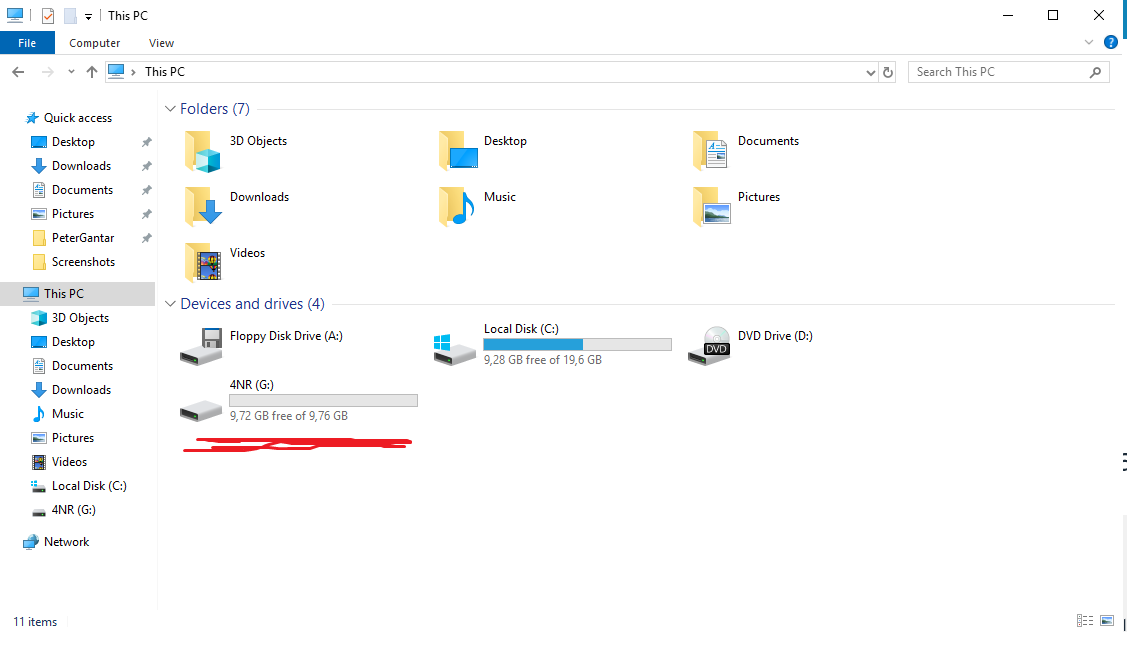 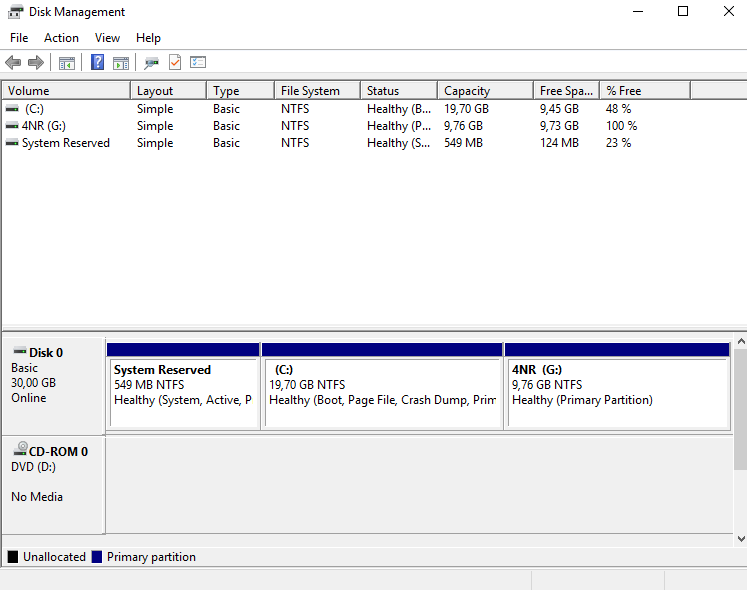 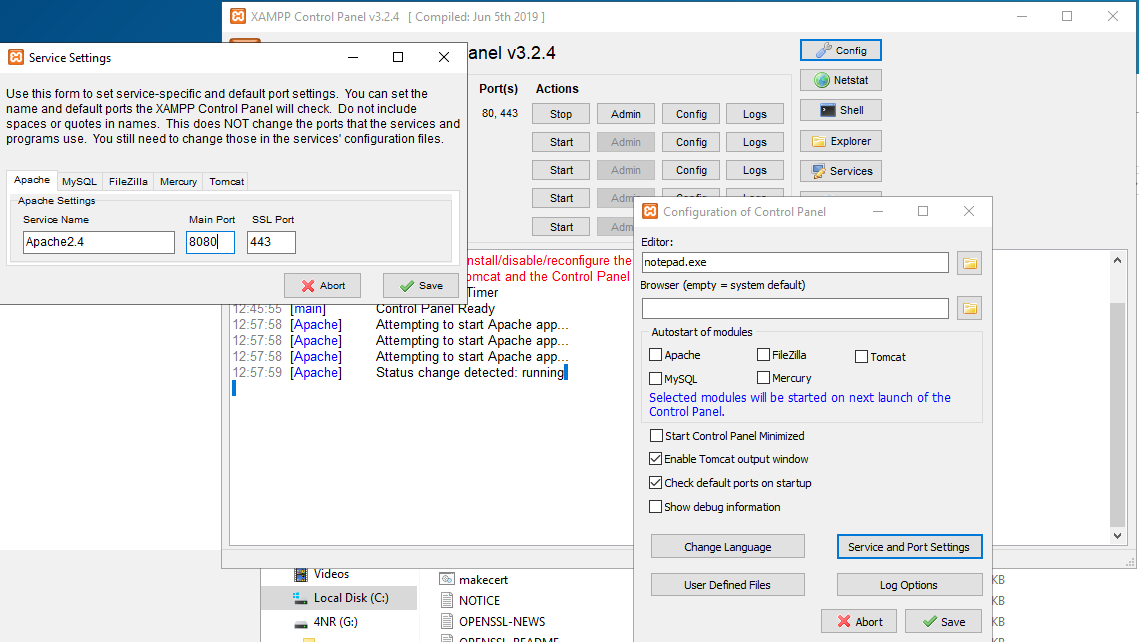 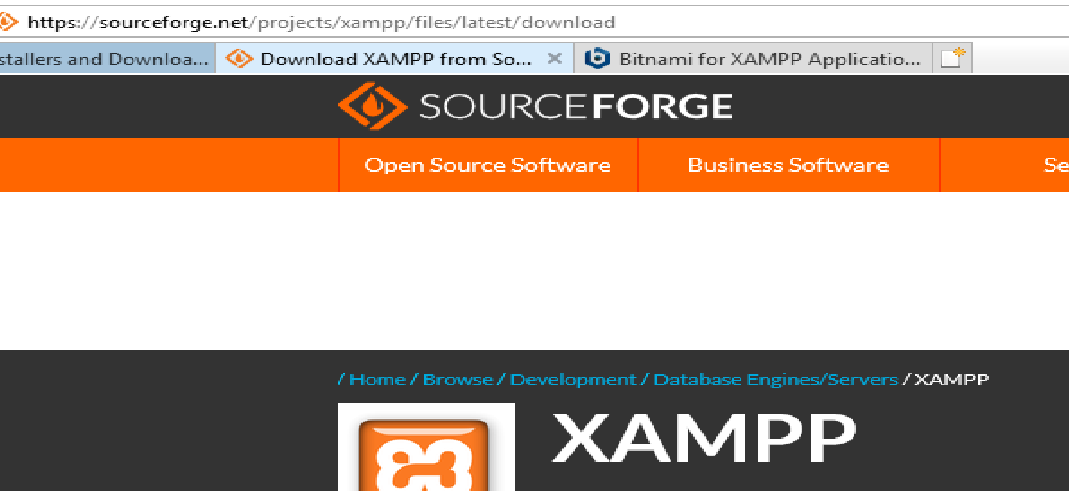 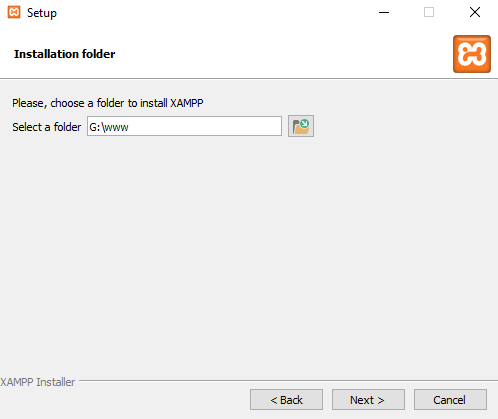 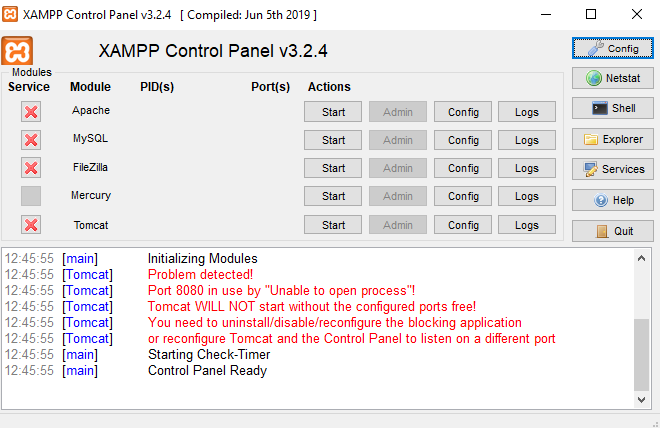 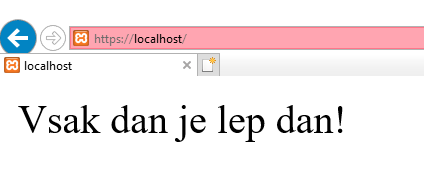 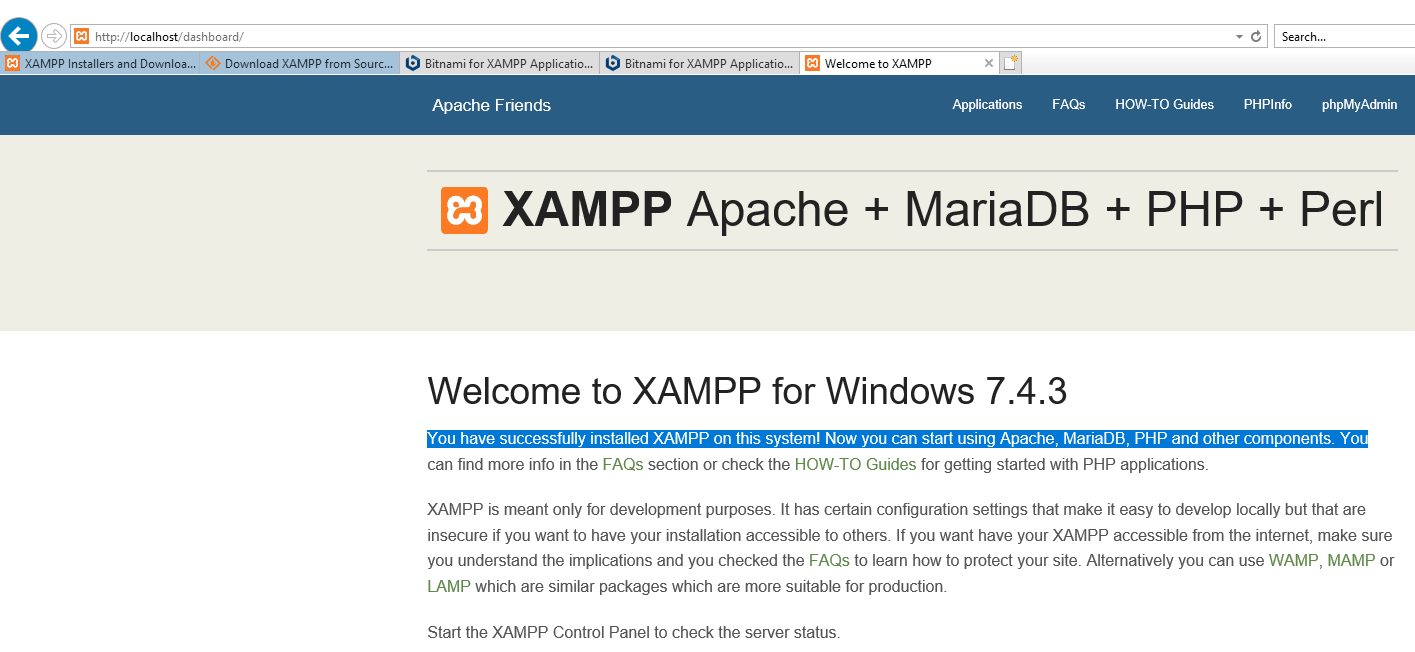 Seznam uporabljenega materiala:Računalnik.Rezultat delovne nalogePoročilo o opravljenem deluUgotovitve DELOVNO POROČILO NAJ VSEBUJE: cilj delovne naloge, stikalni načrt ali shemo ali skico, seznam uporabljenega materiala, rezultate delovne naloge (tabele, diagrame, …), primer izračuna naloge, poročilo o opravljenem delu s povzetkom ugotovitev.Cilj delovne naloge: Prenesi in namesti XAMPP, namesti jo na ločeno particijo v mapo »www«. Zaženi XAMPP Control center in komentiraj okno, ki se odpre. Odpri nastavitveno datoteko httpd.conf in spremeni vrata za spletni strežnik iz 80 na 8080. Odpri nastavitveno datoteko httpd.conf in spremeni vrata za spletni strežnik iz 80 na 8080. Testiraj delovanje v brskalniku. Ustvari osnovno HTML datoteko z imenom index.html in vsebino "Vsak dan je lep dan!"  ter jo kopiraj v privzeto mapo nastavljeno za Apache.Spremeni privzeto datoteko na prva.html in testiraj delovanje.Slike:Seznam uporabljenega materiala:Računalnik.Rezultat delovne nalogePoročilo o opravljenem deluUgotovitve DELOVNO POROČILO NAJ VSEBUJE: cilj delovne naloge, stikalni načrt ali shemo ali skico, seznam uporabljenega materiala, rezultate delovne naloge (tabele, diagrame, …), primer izračuna naloge, poročilo o opravljenem delu s povzetkom ugotovitev.Cilj delovne naloge: Prenesi in namesti XAMPP, namesti jo na ločeno particijo v mapo »www«. Zaženi XAMPP Control center in komentiraj okno, ki se odpre. Odpri nastavitveno datoteko httpd.conf in spremeni vrata za spletni strežnik iz 80 na 8080. Odpri nastavitveno datoteko httpd.conf in spremeni vrata za spletni strežnik iz 80 na 8080. Testiraj delovanje v brskalniku. Ustvari osnovno HTML datoteko z imenom index.html in vsebino "Vsak dan je lep dan!"  ter jo kopiraj v privzeto mapo nastavljeno za Apache.Spremeni privzeto datoteko na prva.html in testiraj delovanje.Slike:Seznam uporabljenega materiala:Računalnik.Rezultat delovne nalogePoročilo o opravljenem deluUgotovitve DELOVNO POROČILO NAJ VSEBUJE: cilj delovne naloge, stikalni načrt ali shemo ali skico, seznam uporabljenega materiala, rezultate delovne naloge (tabele, diagrame, …), primer izračuna naloge, poročilo o opravljenem delu s povzetkom ugotovitev.Cilj delovne naloge: Prenesi in namesti XAMPP, namesti jo na ločeno particijo v mapo »www«. Zaženi XAMPP Control center in komentiraj okno, ki se odpre. Odpri nastavitveno datoteko httpd.conf in spremeni vrata za spletni strežnik iz 80 na 8080. Odpri nastavitveno datoteko httpd.conf in spremeni vrata za spletni strežnik iz 80 na 8080. Testiraj delovanje v brskalniku. Ustvari osnovno HTML datoteko z imenom index.html in vsebino "Vsak dan je lep dan!"  ter jo kopiraj v privzeto mapo nastavljeno za Apache.Spremeni privzeto datoteko na prva.html in testiraj delovanje.Slike:Seznam uporabljenega materiala:Računalnik.Rezultat delovne nalogePoročilo o opravljenem deluUgotovitve DELOVNO POROČILO NAJ VSEBUJE: cilj delovne naloge, stikalni načrt ali shemo ali skico, seznam uporabljenega materiala, rezultate delovne naloge (tabele, diagrame, …), primer izračuna naloge, poročilo o opravljenem delu s povzetkom ugotovitev.Cilj delovne naloge: Prenesi in namesti XAMPP, namesti jo na ločeno particijo v mapo »www«. Zaženi XAMPP Control center in komentiraj okno, ki se odpre. Odpri nastavitveno datoteko httpd.conf in spremeni vrata za spletni strežnik iz 80 na 8080. Odpri nastavitveno datoteko httpd.conf in spremeni vrata za spletni strežnik iz 80 na 8080. Testiraj delovanje v brskalniku. Ustvari osnovno HTML datoteko z imenom index.html in vsebino "Vsak dan je lep dan!"  ter jo kopiraj v privzeto mapo nastavljeno za Apache.Spremeni privzeto datoteko na prva.html in testiraj delovanje.Slike:Seznam uporabljenega materiala:Računalnik.Rezultat delovne nalogePoročilo o opravljenem deluUgotovitve DELOVNO POROČILO NAJ VSEBUJE: cilj delovne naloge, stikalni načrt ali shemo ali skico, seznam uporabljenega materiala, rezultate delovne naloge (tabele, diagrame, …), primer izračuna naloge, poročilo o opravljenem delu s povzetkom ugotovitev.Cilj delovne naloge: Prenesi in namesti XAMPP, namesti jo na ločeno particijo v mapo »www«. Zaženi XAMPP Control center in komentiraj okno, ki se odpre. Odpri nastavitveno datoteko httpd.conf in spremeni vrata za spletni strežnik iz 80 na 8080. Odpri nastavitveno datoteko httpd.conf in spremeni vrata za spletni strežnik iz 80 na 8080. Testiraj delovanje v brskalniku. Ustvari osnovno HTML datoteko z imenom index.html in vsebino "Vsak dan je lep dan!"  ter jo kopiraj v privzeto mapo nastavljeno za Apache.Spremeni privzeto datoteko na prva.html in testiraj delovanje.Slike:Seznam uporabljenega materiala:Računalnik.Rezultat delovne nalogePoročilo o opravljenem deluUgotovitve DELOVNO POROČILO NAJ VSEBUJE: cilj delovne naloge, stikalni načrt ali shemo ali skico, seznam uporabljenega materiala, rezultate delovne naloge (tabele, diagrame, …), primer izračuna naloge, poročilo o opravljenem delu s povzetkom ugotovitev.Cilj delovne naloge: Prenesi in namesti XAMPP, namesti jo na ločeno particijo v mapo »www«. Zaženi XAMPP Control center in komentiraj okno, ki se odpre. Odpri nastavitveno datoteko httpd.conf in spremeni vrata za spletni strežnik iz 80 na 8080. Odpri nastavitveno datoteko httpd.conf in spremeni vrata za spletni strežnik iz 80 na 8080. Testiraj delovanje v brskalniku. Ustvari osnovno HTML datoteko z imenom index.html in vsebino "Vsak dan je lep dan!"  ter jo kopiraj v privzeto mapo nastavljeno za Apache.Spremeni privzeto datoteko na prva.html in testiraj delovanje.Slike:Seznam uporabljenega materiala:Računalnik.Rezultat delovne nalogePoročilo o opravljenem deluUgotovitve DELOVNO POROČILO NAJ VSEBUJE: cilj delovne naloge, stikalni načrt ali shemo ali skico, seznam uporabljenega materiala, rezultate delovne naloge (tabele, diagrame, …), primer izračuna naloge, poročilo o opravljenem delu s povzetkom ugotovitev.Cilj delovne naloge: Prenesi in namesti XAMPP, namesti jo na ločeno particijo v mapo »www«. Zaženi XAMPP Control center in komentiraj okno, ki se odpre. Odpri nastavitveno datoteko httpd.conf in spremeni vrata za spletni strežnik iz 80 na 8080. Odpri nastavitveno datoteko httpd.conf in spremeni vrata za spletni strežnik iz 80 na 8080. Testiraj delovanje v brskalniku. Ustvari osnovno HTML datoteko z imenom index.html in vsebino "Vsak dan je lep dan!"  ter jo kopiraj v privzeto mapo nastavljeno za Apache.Spremeni privzeto datoteko na prva.html in testiraj delovanje.Slike:Seznam uporabljenega materiala:Računalnik.Rezultat delovne nalogePoročilo o opravljenem deluUgotovitve Ocena:Pripombe učitelja / mentorja:Pripombe učitelja / mentorja:Pripombe učitelja / mentorja:Datum:Pripombe učitelja / mentorja:Pripombe učitelja / mentorja:Pripombe učitelja / mentorja:Pregledal:Pripombe učitelja / mentorja:Pripombe učitelja / mentorja:Pripombe učitelja / mentorja: